Analisis Data KualitatifRUBRIK PENILAIANRUBRIK PENILAIAN MAKALAH (5000 words)Nama	:NIM	:RUBRIK PENILAIAN UJIAN DAN TUGAS ANALISIS DATA PENELITIANTUGASUK 1UK 2 dan UK 3RUBRIK ANALITIK UNTUK PENILAIAN TUGAS DENGAN PRESENTASI ANALISIS DATA PENELITIANINSTRUMEN PENILAIAN KETRAMPILAN PRAKTIK ANALISIS DATA PENELITIAN*Kehadiran di setiap tahap praktikum menjadi persyaratan untuk penilaian aspek yang lain𝑇𝑘Perhitungan Nilai Praktikum	𝑁𝑘 =𝑛n = item penilaianSkala nilai Statistik Ilmu SosialRubrik Penilaian Laporan Akhir Praktikum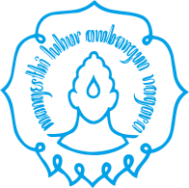 RENCANA PEMBELAJARAN SEMESTER (RPS)PROGRAM STUDI S3 PENYULUHAN PEMBANGUNAN/PEMBERDAYAAN MASYARAKAT PASCASARJANAUNIVERSITAS SEBELAS MARETRENCANA PEMBELAJARAN SEMESTER (RPS)PROGRAM STUDI S3 PENYULUHAN PEMBANGUNAN/PEMBERDAYAAN MASYARAKAT PASCASARJANAUNIVERSITAS SEBELAS MARETRENCANA PEMBELAJARAN SEMESTER (RPS)PROGRAM STUDI S3 PENYULUHAN PEMBANGUNAN/PEMBERDAYAAN MASYARAKAT PASCASARJANAUNIVERSITAS SEBELAS MARETIdentitas Mata KuliahIdentitas Mata KuliahIdentitas Mata KuliahIdentitas Mata KuliahIdentitas Mata KuliahIdentitas Mata KuliahIdentitas dan ValidasiNamaTandaTanganKode Mata KuliahKode Mata Kuliah::PPN 507PPN 507Dosen Pengembang RPS:Prof.Dr. Mahendra Wijaya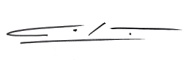 Nama Mata KuliahNama Mata Kuliah::Analisis Data PenelitianAnalisis Data PenelitianProf. Dr. Suwarto, M.Si.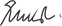 Jenis Mata Kuliah(Wajib/ Pilihan)Jenis Mata Kuliah(Wajib/ Pilihan)::WajibWajibProf. Dr. Suwarto, M.Si.SemesterSemester::Satu (I)Satu (I)Dr. Suminah. M.Si.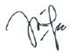 Bobot Mata Kuliah (sks)Bobot Mata Kuliah (sks)::3 SKS3 SKSKoord. Kelompok Mata Kuliah:Prof.Dr. Suwarto, M.Si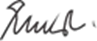 a. Bobot tatap muka a. Bobot tatap muka ::6 Pertemuan6 Pertemuan:b. Bobot praktikumb. Bobot praktikum::c. Bobot praktek lapanganc. Bobot praktek lapangan::50%50%d. Bobot simulasid. Bobot simulasi::50%50%Mata Kuliah PrasyaratMata Kuliah Prasyarat::Tiak adaTiak adaKepala Program Studi:Dr. Sapja Anantanyu, SP., M.Si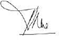 TanggalTanggal::2 Agustus2 AgustusPerbaikan ke:1Tanggal 22 Agustus 2021Capaian Pembelajaran Lulusan (CPL)Capaian Pembelajaran Lulusan (CPL)Capaian Pembelajaran Lulusan (CPL)Capaian Pembelajaran Lulusan (CPL)Capaian Pembelajaran Lulusan (CPL)Capaian Pembelajaran Lulusan (CPL)Capaian Pembelajaran Lulusan (CPL)Capaian Pembelajaran Lulusan (CPL)Capaian Pembelajaran Lulusan (CPL)Capaian Pembelajaran Lulusan (CPL)Kode CPL   Unsur CPLUnsur CPLUnsur CPLUnsur CPLUnsur CPLUnsur CPLUnsur CPLSikap (S)  :  :S-1S-1Bertakwa kepada Tuhan Yang Maha Esa dan mampu menunjukkan sikap religiusBertakwa kepada Tuhan Yang Maha Esa dan mampu menunjukkan sikap religiusBertakwa kepada Tuhan Yang Maha Esa dan mampu menunjukkan sikap religiusBertakwa kepada Tuhan Yang Maha Esa dan mampu menunjukkan sikap religiusBertakwa kepada Tuhan Yang Maha Esa dan mampu menunjukkan sikap religius  :  :S-2S-2Menjunjung tinggi nilai kemanusiaan dalam menjalankan tugas berdasarkan agama,moral, dan etikaMenjunjung tinggi nilai kemanusiaan dalam menjalankan tugas berdasarkan agama,moral, dan etikaMenjunjung tinggi nilai kemanusiaan dalam menjalankan tugas berdasarkan agama,moral, dan etikaMenjunjung tinggi nilai kemanusiaan dalam menjalankan tugas berdasarkan agama,moral, dan etikaMenjunjung tinggi nilai kemanusiaan dalam menjalankan tugas berdasarkan agama,moral, dan etika  :  :S-3S-3Berkontribusi dalam peningkatan mutukehidupan bermasyarakat, berbangsa, bernegara, dan kemajuan peradaban berdasarkan PancasilaBerkontribusi dalam peningkatan mutukehidupan bermasyarakat, berbangsa, bernegara, dan kemajuan peradaban berdasarkan PancasilaBerkontribusi dalam peningkatan mutukehidupan bermasyarakat, berbangsa, bernegara, dan kemajuan peradaban berdasarkan PancasilaBerkontribusi dalam peningkatan mutukehidupan bermasyarakat, berbangsa, bernegara, dan kemajuan peradaban berdasarkan PancasilaBerkontribusi dalam peningkatan mutukehidupan bermasyarakat, berbangsa, bernegara, dan kemajuan peradaban berdasarkan Pancasila  :  :S-4S-4Berperan sebagai warga negara yang bangga dan cinta tanah air, memiliki nasionalisme serta rasa tanggungjawab padaBerperan sebagai warga negara yang bangga dan cinta tanah air, memiliki nasionalisme serta rasa tanggungjawab padaBerperan sebagai warga negara yang bangga dan cinta tanah air, memiliki nasionalisme serta rasa tanggungjawab padaBerperan sebagai warga negara yang bangga dan cinta tanah air, memiliki nasionalisme serta rasa tanggungjawab padaBerperan sebagai warga negara yang bangga dan cinta tanah air, memiliki nasionalisme serta rasa tanggungjawab pada  :  :S-5S-5Menghargai keanekaragaman budaya, pandangan, agama, dan kepercayaan, serta pendapat atau temuan orisinal orang lainMenghargai keanekaragaman budaya, pandangan, agama, dan kepercayaan, serta pendapat atau temuan orisinal orang lainMenghargai keanekaragaman budaya, pandangan, agama, dan kepercayaan, serta pendapat atau temuan orisinal orang lainMenghargai keanekaragaman budaya, pandangan, agama, dan kepercayaan, serta pendapat atau temuan orisinal orang lainMenghargai keanekaragaman budaya, pandangan, agama, dan kepercayaan, serta pendapat atau temuan orisinal orang lain  :  :S-6S-6Bekerja sama dan memiliki kepekaan sosial serta kepedulian terhadap masyarakat dan lingkunganBekerja sama dan memiliki kepekaan sosial serta kepedulian terhadap masyarakat dan lingkunganBekerja sama dan memiliki kepekaan sosial serta kepedulian terhadap masyarakat dan lingkunganBekerja sama dan memiliki kepekaan sosial serta kepedulian terhadap masyarakat dan lingkunganBekerja sama dan memiliki kepekaan sosial serta kepedulian terhadap masyarakat dan lingkungan  :  :S-7S-7Taat hukum dan disiplin dalam kehidupan bermasyarakat dan bernegaraTaat hukum dan disiplin dalam kehidupan bermasyarakat dan bernegaraTaat hukum dan disiplin dalam kehidupan bermasyarakat dan bernegaraTaat hukum dan disiplin dalam kehidupan bermasyarakat dan bernegaraTaat hukum dan disiplin dalam kehidupan bermasyarakat dan bernegara  :  :S-8S-8Menginternalisasi nilai, norma, dan etika akademikMenginternalisasi nilai, norma, dan etika akademikMenginternalisasi nilai, norma, dan etika akademikMenginternalisasi nilai, norma, dan etika akademikMenginternalisasi nilai, norma, dan etika akademik  :  :S-9S-9Menunjukkan sikap bertanggungjawab atas pekerjaan di bidang keahlian sosiologi dan pembelajaran secara mandiri.Menunjukkan sikap bertanggungjawab atas pekerjaan di bidang keahlian sosiologi dan pembelajaran secara mandiri.Menunjukkan sikap bertanggungjawab atas pekerjaan di bidang keahlian sosiologi dan pembelajaran secara mandiri.Menunjukkan sikap bertanggungjawab atas pekerjaan di bidang keahlian sosiologi dan pembelajaran secara mandiri.Menunjukkan sikap bertanggungjawab atas pekerjaan di bidang keahlian sosiologi dan pembelajaran secara mandiri.  :  :S-10S-10Menginternalisasi semangat kemandirian, kejuangan, dan kewirausahaanMenginternalisasi semangat kemandirian, kejuangan, dan kewirausahaanMenginternalisasi semangat kemandirian, kejuangan, dan kewirausahaanMenginternalisasi semangat kemandirian, kejuangan, dan kewirausahaanMenginternalisasi semangat kemandirian, kejuangan, dan kewirausahaan  :  :S-11S-11Bersikap tulus, arif, bijaksana, jujur, dan terbuka dalam menjalankan tugas sebagai sosiologBersikap tulus, arif, bijaksana, jujur, dan terbuka dalam menjalankan tugas sebagai sosiologBersikap tulus, arif, bijaksana, jujur, dan terbuka dalam menjalankan tugas sebagai sosiologBersikap tulus, arif, bijaksana, jujur, dan terbuka dalam menjalankan tugas sebagai sosiologBersikap tulus, arif, bijaksana, jujur, dan terbuka dalam menjalankan tugas sebagai sosiolog  :  :S-12S-12Bersikap adaptif, inovatif, dan kreatif terhadap tantangan perubahan global dalam dunia sosialBersikap adaptif, inovatif, dan kreatif terhadap tantangan perubahan global dalam dunia sosialBersikap adaptif, inovatif, dan kreatif terhadap tantangan perubahan global dalam dunia sosialBersikap adaptif, inovatif, dan kreatif terhadap tantangan perubahan global dalam dunia sosialBersikap adaptif, inovatif, dan kreatif terhadap tantangan perubahan global dalam dunia sosialKeterampilan Umum (KU)  :  :KU-1KU-1Mampu mengembangkan pengetahuan, teknologi, dalam bidang sosiologi melalui riset hingga menghasilkan karya kreatif dan inovatif.Mampu mengembangkan pengetahuan, teknologi, dalam bidang sosiologi melalui riset hingga menghasilkan karya kreatif dan inovatif.Mampu mengembangkan pengetahuan, teknologi, dalam bidang sosiologi melalui riset hingga menghasilkan karya kreatif dan inovatif.Mampu mengembangkan pengetahuan, teknologi, dalam bidang sosiologi melalui riset hingga menghasilkan karya kreatif dan inovatif.Mampu mengembangkan pengetahuan, teknologi, dalam bidang sosiologi melalui riset hingga menghasilkan karya kreatif dan inovatif.  :  :KU-2KU-2Mampu mengelola ilmu sosiologi, memberi kemaslahatan kepada umat manusia, serta mampu memperoleh pengakuan nasional maupun internasionalMampu mengelola ilmu sosiologi, memberi kemaslahatan kepada umat manusia, serta mampu memperoleh pengakuan nasional maupun internasionalMampu mengelola ilmu sosiologi, memberi kemaslahatan kepada umat manusia, serta mampu memperoleh pengakuan nasional maupun internasionalMampu mengelola ilmu sosiologi, memberi kemaslahatan kepada umat manusia, serta mampu memperoleh pengakuan nasional maupun internasionalMampu mengelola ilmu sosiologi, memberi kemaslahatan kepada umat manusia, serta mampu memperoleh pengakuan nasional maupun internasionalKeterampilan Khusus (KK)  :  :KK-1KK-1Mampu memiliki kepekaan terhadap isu dan fenomena sosial.Mampu memiliki kepekaan terhadap isu dan fenomena sosial.Mampu memiliki kepekaan terhadap isu dan fenomena sosial.Mampu memiliki kepekaan terhadap isu dan fenomena sosial.Mampu memiliki kepekaan terhadap isu dan fenomena sosial.  :  :KK-2KK-2Mampu berkontribusi dalam merencanakan sebuah peta jalan penelitian dalam bidang sosiologi melalui pendekatan interdisipliner, multidisipliner, dan holistik.Mampu berkontribusi dalam merencanakan sebuah peta jalan penelitian dalam bidang sosiologi melalui pendekatan interdisipliner, multidisipliner, dan holistik.Mampu berkontribusi dalam merencanakan sebuah peta jalan penelitian dalam bidang sosiologi melalui pendekatan interdisipliner, multidisipliner, dan holistik.Mampu berkontribusi dalam merencanakan sebuah peta jalan penelitian dalam bidang sosiologi melalui pendekatan interdisipliner, multidisipliner, dan holistik.Mampu berkontribusi dalam merencanakan sebuah peta jalan penelitian dalam bidang sosiologi melalui pendekatan interdisipliner, multidisipliner, dan holistik.  :  :KK-3KK-3Mampu melakukan analisis terhadap dinamika dan persoalan sosial budaya dari perspektif sosiologMampu melakukan analisis terhadap dinamika dan persoalan sosial budaya dari perspektif sosiologMampu melakukan analisis terhadap dinamika dan persoalan sosial budaya dari perspektif sosiologMampu melakukan analisis terhadap dinamika dan persoalan sosial budaya dari perspektif sosiologMampu melakukan analisis terhadap dinamika dan persoalan sosial budaya dari perspektif sosiolog  :  :KK-4KK-4Mampu melakukan analisis terhadap dinamika perkembangan masyarakat dengan menggunakan pendekatan sosiologiMampu melakukan analisis terhadap dinamika perkembangan masyarakat dengan menggunakan pendekatan sosiologiMampu melakukan analisis terhadap dinamika perkembangan masyarakat dengan menggunakan pendekatan sosiologiMampu melakukan analisis terhadap dinamika perkembangan masyarakat dengan menggunakan pendekatan sosiologiMampu melakukan analisis terhadap dinamika perkembangan masyarakat dengan menggunakan pendekatan sosiologi  :  :KK-5KK-5Mampu melakukan kajian terhadap kebijakan dan atau implementasi kebijakan di bidang sosiolMampu melakukan kajian terhadap kebijakan dan atau implementasi kebijakan di bidang sosiolMampu melakukan kajian terhadap kebijakan dan atau implementasi kebijakan di bidang sosiolMampu melakukan kajian terhadap kebijakan dan atau implementasi kebijakan di bidang sosiolMampu melakukan kajian terhadap kebijakan dan atau implementasi kebijakan di bidang sosiol  :  :KK-6KK-6Mampu menguasai prinsip dan teknik penelitian kualitatif dan kuantitatif dalam sosiologi.Mampu menguasai prinsip dan teknik penelitian kualitatif dan kuantitatif dalam sosiologi.Mampu menguasai prinsip dan teknik penelitian kualitatif dan kuantitatif dalam sosiologi.Mampu menguasai prinsip dan teknik penelitian kualitatif dan kuantitatif dalam sosiologi.Mampu menguasai prinsip dan teknik penelitian kualitatif dan kuantitatif dalam sosiologi.  :  :KK-7KK-7Mampu mengelola lembaga sosial, mendayagunakan teknologi mutakhir untuk peningkatan kualitas masyarakat.Mampu mengelola lembaga sosial, mendayagunakan teknologi mutakhir untuk peningkatan kualitas masyarakat.Mampu mengelola lembaga sosial, mendayagunakan teknologi mutakhir untuk peningkatan kualitas masyarakat.Mampu mengelola lembaga sosial, mendayagunakan teknologi mutakhir untuk peningkatan kualitas masyarakat.Mampu mengelola lembaga sosial, mendayagunakan teknologi mutakhir untuk peningkatan kualitas masyarakat.CP Mata kuliah (CPMK):Capaian pembelajaran mata kuliah manajemen pelatihan analisis data penelitian ini mahasiswa mampu mensintesis dan mengevaluasi Analisis Data Kuantitatif maupun Kualitatif, Analisis Bagan, jaringan, dan simultanBahan Kajian Keilmuan:- Metode Penelitian Kuantitatif dan Kualitatif- Analisis Data Penelitian Kuantitatif dan Kualitatif- Reduksi Data, Penyajian Data, Tabulasi, Analisis, dan Penarikan KesimpDeskripsi Mata Kuliah:Mata kuliah ini memberikan pengalaman belajar kepada mahasiswa dalam memahami dan mengaplikasikan konsep-konsep pengembangan SDM dalam organisasi, kinerja pegawai, Model dan Strategi Pelatihan, Tipe dan jenis-jenis Belajar Manusia, TNA (Training Need Assesment), Ragam dan prosedur Analisis Jabatan (Job Analysis); Merancangprogram-program pelatihan: Desain Pembelajaran (Lesson Plan) dan Prinsip-prinsip Belajar dalam Pelatihan, Strategi Pelatihan, Fasilitator, Media, materi dan alat bantu dalam pelatihan; Evaluasi pelatihan.Daftar Referensi:1 Bourdieau, Pierre. 2010. Arena Produksi Kultural , Sebuah Kajian Sosiologi Budaya. Diterjemahkan oleh Yudi Santosa dari judul asli : The field of Cultural Production: Essays on Art and Literature. Yogyakarta: Kreasi Wacana.Bourdieau, Pierre. 2011. Choses Dites: Uraian Pemikiran. Diterjemahkan olah Ninik Rochani Sjams dari judul asli Choses Dites. Editions de Minuit. Yogyakarta. Kreasi Wacana.Ghozali, H.M. 2017. Model Persamaan Struktural. Badan Penerbit Universitas DiponegoroKerlinger, F.N. 2006. Asas-asas Penelitian Behavioral. Gadjah Mada niversity PressMatthew B. Milles & A. Michael Huberman, 1992, Analisis Data Kualitatif, UI Press, JakartaSiegel, S. 1997. Statistik Non Parametrik untuk Ilmu-Ilmu Sosial. Gramedia JakartaSutopo H.B. 2002. Metodologi Penelitian Kualitatif. Surakarta: Sebelas Maret University Press.Steel, R.G.D., dan J.H. Torrie, 1989. Prinsip dan Prosedur Statistik, Suatu Pendekatan Biometrik. Terjemahan. P.T. Gramedia, Jakarta.Walpole, R.E. 1988. Pengantar Statistika, PT. Gramedia, JakartaHair,J.F; W.C. Black; B.C.Babin; R.E. Anderson. 2010. Multivariate Data Analysis. 7th. Prentice Hall International. New Jersey.   Johnson, R.A. dan D.W. Wichern. 2002. Applied Multivariate Statistical Analysis. 5th. Prentice Hall Inc.Agresti, A dan B. Finlay. 1986. Statistical Methods for the Social Sciences. Second Edition. Delen Publishing Company. San Francisco.Siegel, Sidney. 1999. Statistik Nonparametrik untuk Ilmu-ilmu Sosial. Gramedia. Jakarta..Walpole, R.E. 1988. Pengantar Statistika, PT. Gramedia, JakartaHair,J.F; W.C. Black; B.C.Babin; R.E. Anderson. 2010. Multivariate Data Analysis. 7th. Prentice Hall International. New Jersey. Johnson, R.A. dan D.W. Wichern. 2002. Applied Multivariate Statistical Analysis. 5th. Prentice Hall Inc.Agresti, A dan B. Finlay. 1986. Statistical Methods for the Social Sciences. Second Edition. Delen Publishing Company. San Francisco.Siegel, Sidney. 1999. Statistik Nonparametrik untuk Ilmu-ilmu Sosial. Gramedia. Jakarta.Suminah, 2018. Statistika dan PenerapaTah apKemampuan akhirMateri PokokReferensiMetode PembelajaranWaktu (menit)Penilaian*Penilaian*Indikator (Tingkat Taxonomy) C- A-PTeknik penilaian/bobot (%)123456771Mampu menjelaskan, Metode Penelitian KualitatifMetode Penelitian KualitatifSutopo H.B. 2002Daring/elearning150 menitT = 100 menit P= 50 menit Note:(T = 2P)Mampu menjelaskan dan melakukan review secara kritis terhadap materi bacaan Metode Penelitian Kualitatif5 %Perbandingan Teori danPraktik = 2:12Mampu menjelaskan, Model Analisis InteraktifModel Analisis InteraktifMatthew B. Milles & A. Michael Huberman, 1992Daring/elearning150 menitT = 100 menit P= 50 menit Note:(T = 2P)Mampu menjelaskan dan melakukan review secara kritis terhadap materi bacaan Model Analisis Interaktif6 %Perbandingan Teori danPraktik = 2:13Mampu menjelaskan Mengkaji Analisis BaganMengkaji Analisis BaganMatthew B. Milles & A. Michael Huberman, 1992Daring/elearning150 menitT = 100 menit P= 50 menit Note:(T = 2P)Mampu menjelaskan dan melakukan review secara kritis terhadap materi bacaanmakna Analisis Bagan6 %Perbandingan Teori danPraktik= 2:14Mampu menjelaskan Mengkaji Analisis JaringanMengkaji Analisis JaringanBourdieau, Pierre. 2011Daring/elearning150 menitT = 100 menitMampu menjelaskan dan melakukan review secara kritis6 %P= 50 menitterhadap materi bacaanmaknaNote:(T = 2P)penting Analisis JaringanPerbandingan Teori danPraktik = 2:15Mampu menjelaskan Mengkaji Analisis MatrikMengkaji Analisis MatrikMatthew B. Milles & A. Michael Huberman, 1992Daring/elearning150 menitT = 100 menitMampu menjelaskan dan melakukan review Analisis Matrik6 %P= 50 menitNote:(T = 2P)Perbandingan Teori danPraktik = 2:16Mahasiswa mampu menyusun tabulasi silang iTabulasi silangKerlinger. 2006Daring/elearning150 menitT = 100 menit P= 50 menit Note:(T = 2P)Perbandingan Teori dan Praktik = 2:1Mampu menganalisis dan mapu menjelaskan hasil analisis6 %7Mahasiswa mampu melaksasnakan uji bedaUji beda dataSiegel, S. 1997Daring/elearning150 menitMampu menganalisis dan mapu6 %data berpasanganberpasanganT = 100 menitmenjelaskan hasil analisisP= 50 menitNote:(T = 2P)Perbandingan Teori danPraktik = 2:18Mahasiswa mampu melaksasnakan uji bedaUji beda data tidakSiegel, S. 1997Daring/elearning150 menitMampu menganalisis dan mapu6 %data berpasanganberpasanganT = 100 menitmenjelaskan hasil analisisP= 50 menitNote:(T = 2P)Perbandingan Teori danPraktik = 2:19Mahasiswa mampu menganalisis korelasi dan regresi bergandaStatistika Inferensial (1): Analisis Korelasi dan RegresiHair,J.F; W.C. Black;B.C.Babin; R.E.AndersonDaring/elearning150 menitT = 100 menit P= 50 menit Note:(T = 2P)Mampu menganalisis dan mapu menjelaskan hasil analisis6 %Perbandingan Teori dan Praktik = 2:110Mahasiswa mampu memahami statistika inferensialStatistika Non-Parametrik (1): Uji Khi-Kuadrat, Uji Median, Uji Tanda dan Uji Eksak Fisher, (2): Uji Wilcoxon, Uji Man- Whitney, Uji Rank Spearman, dan Uji medianSiegel, S. 1997Daring/elearning150 menitT = 100 menit P= 50 menit Note:(T = 2P)Perbandingan Teori dan Praktik = 2:1Mahasiswa memahami Statistika Non-Parametrik (1): Uji Khi- Kuadrat, Uji Median, Uji Tanda dan Uji Eksak Fisher, (2): Uji Wilcoxon, Uji Man-Whitney, Uji Rank Spearman, dan Uji median6%11Mahasiswa mampu memahami ragam data dan analisis data serta menjelaskan skala pengukuranUrgensi data Mampu menjelaskananalisis data, menjelaskan skala pengukuran: nominal ordinal, interval, dan rasioSiegel, S. 1997Daring/elearning150 menitT = 100 menit P= 50 menit Note:(T = 2P)Perbandingan Teori danPraktik = 2:1Mahasiswa dapat membedakan urgensi dataMampu menjelaskan analisis data, menjelaskan skala pengukuran: nominal ordinal, interval, dan rasio (C-A,P)7%12Mahasiswa mampu menganalisis statistika deskriptif dengan recode data dengan SPSS, mengkonversi data ordinal menjadi interval untuk keperluan analisis dengan MSI,Recode data untuk statistic deskriptif ( pemusata, statistik persebaran, ragam tabulasi), merubah data ordinal ke data intervalSuminah, 2018Daring/elearning150 menitT = 50 menit P= 100 menit Note:(T = 2P)Perbandingan Teori dan Praktik = 1:2Mempraktekan recode data untuk statistic deskriptif ( pemusata, statistik persebaran, ragam tabulasi), merubah data ordinal ke data interval7%13Mahasiswa mampu menganalisis data dengan path anaysisPath analysisHair,J.F; W.C. Black;B.C.Babin; R.E.AndersonDaring/elearning150 menitT = 50 menit P= 100 menit Note:(T = 2P)Perbandingan Teori dan Praktik = 1:2Praktek melakukan path analysis7%14Mahasiswa mampu menganalisis data dengan structural equation model (SEM)Analysis structural equation model (SEM)Hair,J.F; W.C. Black;B.C.Babin; R.E.AndersonDaring/elearning150 menitT = 50 menit P= 100 menit Note:(T = 2P)Perbandingan Teori dan Praktik = 1:2Praktek melakukan analisis SEM7%15Mahasiswa mampu menginteprestasikan hasil analisis data dengan path analysis dan structural equation model (SEM)Interprestasi data hasil path analysis dan analisis SEMHair,J.F; W.C. Black;B.C.Babin; R.E.AndersonDaring/elearning150 menitT = 50 menit P= 100 menit Note:(T = 2P)Perbandingan Teori dan Praktik = 1:2Praktek melakukan interprestasi data hasil7%16Evaluasi keseluruhan materi yang telahdiberikanBerita acara, presensi,lembar jawabLuring/tatap muka150 menitMenyelesaikan semua tugas dankasus yang diberikan7%Kategori81 – 10071 – 8061-70<60TujuanMenyajikan ringkasan artikel dan wilayah kajian artikelMenyajikan argumen dan opini penulis artikel dengan jelasMenyajikan ringkasan artikel dan wilayah kajian artikelMenyajikan argument yang dibangun penulis artikel dengan jelasMenyajikan ringkasan artikel dan wilayah kajian secara garis besarMenyajikan argument yang dibangun penulis artikel dalam bentuk poin-poinTidak memberikan ringkasan artikel dengan baik, hanya membaca sebagian dari tulisanTidak menyajikan argument yang dibangun penulis secara tepatOrganisasiMenyajikan poin-poin secara urut, terarah dantertata dan dihubungkan satu sama lainMenyajikan ide-ide secara urut, terarah dantertataIde disajikan dengan urut namun tidak tertata dan terarahIde disajikan secara mosaicElaborasiMemberikan pendapat terhadap argument yang diberikan penulis artikel dengan alasan yang jelas dandielaborasi dengan dukungan contoh yang tepatMemberikan pendapat terhadap argument yang diberikan penulis artikel dengan alasan yang jelas tanpa dielaborasi dan memberikan contoh yang tepat meskipun kurang dihubungkan denganpendapatMemberikan pendapat terhadap argument yang dibangun penulis artikel namun dengan contoh yang kurang tepatMemberikan pendapat terhadap argument yang dibangun penulis namun sifatnya sangat personal dan tidak didukung oleh contoh yang tepatEkspresi BahasaMenggunakan ekspresi bahasa yang tepat dan tidak terdapat kesalahan tata bahasaMenggunakan ekspresi bahasa yang tepat dan tidak terdapat kesalahan tata bahasa yangsifatnya minorTerdapat beberapa ketidak tepatan ekspresi bahasa dan beberapa kesalahan tatabahasaTerdapat banyak ketidak tepatan ekspresi bahasa dan banyak kesalahan tata bahasaKategori81 – 10071 – 8061-70<60PendahuluanMenyajikan alasan pemilihan topik dengan jelas yang didukung dengan penjelasan terhadap kata- kata kunciMenyajikan alasan pemilihan topik dengan jelas yang didukung dengan penjelasan terhadap kata- kata kunciMenyajikan alasan pemilihan topik namun tidak didukung dengan penjelasan terhadap kata-kata kunci atau penjelasan tarhadap kata-kata kunci tidak terkait dengan topic yang diambilMenyajikan alasan pemilihan topik dengan jelas namun tidak didukung dengan penjelasan terhadap kata-kata kunciMenyajikan tujuan tulisan dengan jelas dan terdapat thesis statementMenyajikan tujuan tulisan dengan jelas namun thesis statement tidak dikemukakan secara jelasMenyajikan tujuan tulisan dengan jelas namun tidak terdapat thesis statement yang jelasMenyajikan tujuan tulisan dengan jelas atau kurang jelas dan dengan thesis statement yang kurang jelas atau tanpa thesis statementFokusSemua materi yang diambil dihubungkan dengan topic utama maupun topic pendukung (terdapat kesatuan ide)Semua materi disajikan dengan organisasi ide yang urut dan terarahTerdapat kalimat-kalimat transisi sebagai penghubung antara materi yang satu dengan materi yang lain yang membentuk satu kesatuan ideSemua materi yang diambil dihubungkan dengan topic utama maupun topic pendukung (terdapat kesatuan ide)Semua materi disajikan dengan organisasi ide yang urut dan terarahTerdapat kalimat-kalimat transisi sebagai penghubung antara materi yang satu dengan materi yang lain yang membentuk satu kesatuan ideSemua materi yang diambil dihubungkan dengan topic utama maupun topic pendukung (terdapat kesatuan ide)Semua materi disajikan dengan organisasi ide yang urut dan terarahTerdapat kalimat-kalimat transisi sebagai penghubung antara materi yang satu dengan materi yang lain yang membentuk satu kesatuan ideSemua materi yang diambil dihubungkan dengan topic utama maupun topic pendukung (terdapat kesatuan ide)Semua materi disajikan dengan organisasi ide yang urut dan terarahTerdapat kalimat-kalimat transisi sebagai penghubung antara materi yang satu dengan materi yang lain yang membentuk satu kesatuan ideKajian pendukungTerdapat review terhadap kajian yang terdahulu untuk mendukung thesis statementTerdapat review terhadap kajian yang terdahulu untuk mendukung thesis statementTerdapat review terhadap kajian yang terdahulu untuk mendukung thesis statementTerdapat review terhadap kajian yang terdahulu untuk mendukung thesis statementKesimpulanMenyajikan kesimpulan (review terhadap topic kunci yang dikaitkan dengan kajian pendukung) terhadap hasil pembahasan dengan tepat dan memberikan pendapat yang tajam tentang dampak topic yang dibahas terhadap wilayah kajian secara keseluruhanMenyajikan kesimpulan (review terhadap topic kunci yang dikaitkan dengan kajian pendukung) terhadap hasil pembahasan dengan tepat tanpa memberikan pendapat yang tajam tentang dampak topic yang dibahas terhadap wilayah kajian secara keseluruhanHanya menyajikan kesimpulan (review terhadap topic kunci tanpa dikaitkan dengan kajian pendukung) terhadap hasil pembahasanHanya menyajikan ringkasan hasil pembahasan dan bukan kesimpulanTeknik penulisanPenggunaan ekspresi bahasa yang tepat dan tidak terdapat tata bahasa yang salahPenggunaan ekspresi bahasa yang tepat dan tidak terdapat tata bahasa yang salahTerdapat penggunaan ekspresi bahasa yang kurang tepat dan tidak terdapat tata bahasa yang salah yang sifatnya minorTerdapat penggunaan ekspresi bahasa yang tidak tepat dan terdapat tata bahasa yang salahSitasi dan referensiSemua sitasi terdapat referensinya dan disajikan dengan lengkap termasuk halaman yang dikutip atau paragraph yang dikutip jika sitasi dari web yang tidak ada halamannyaTidak ada plagiarism (sitasi langsung disajikan diantara tanda petik)Referensi dari buku, jurnal (dominan) atau web akademisSemua sitasi terdapat referensinya dan disajikan dengan lengkap termasuk halaman yang dikutip atau paragraph yang dikutip jika sitasi dari web yang tidak ada halamannyaTidak ada plagiarism (sitasi langsung disajikan diantara tanda petik)Referensi dari buku, jurnal atau web akademis (dominan) atau web non akademisSemua sitasi terdapat referensinya dan disajikan dengan lengkap termasuk halaman yang dikutip atau paragraph yang dikutip jika sitasi dari web yang tidak ada halamannyaTidak ada plagiarism (sitasi langsung disajikan diantara tanda petik)Referensi dari buku, jurnal atau web akademis atau web non akademisSemua sitasi terdapat referensinya dan disajikan dengan lengkap termasuk halaman yang dikutip atau paragraph yang dikutip jika sitasi dari web yang tidak ada halamannyaTidak ada plagiarism (sitasi langsung disajikan diantara tanda petik)Referensi dari buku, jurnal atau web akademis atau web non akademis (mendominasi)Publikasi untuk referensi berusia kurang dari 10 tahunAda publikasi untuk referensi berusia lebih dari 10 tahunAda publikasi untuk referensi berusia lebih dari 10 tahunAda publikasi untuk referensi berusia lebih dari 10 tahunNoAspek Penilaian(85-100)(75-84)(61-74)(0-60)1Mahasiswa mampu menjelaskan dengan tepat materi yang sudah disampaikanTingkat ketepatan jawaban 85- 100%Tingkat ketepatan jawaban 75-84%Tingkat ketepatan jawaban 61-74%Tingkat ketepatan jawaban 60%(100)(75)(60)(55)2Kejujuran dalam menjawab soalFrekuensi kecurangan 0 kali (Berita acara)Frekuensi kecurangan 1 kali (Berita acara)Frekuensi kecurangan 2 kali (Berita acara)Frekuensi kecuranganlebihdari 2 kali (Berita acara)Jumlah nilai total (Tk)NoAspek Penilaian(85-100)(75-84)(61-74)(0-60)1Mahasiswa mampu menjelaskan dengan tepat mengenai materi yang ditanyakan (materi 1-7)Tingkat ketepatan jawaban 85- 100%Tingkat ketepatan jawaban 75-84%Tingkat ketepatan jawaban 61-74%Tingkat ketepatan jawaban 60%(100)(75)(60)(55)2Kejujuran dalam menjawab soalFrekuensi kecurangan 0 kali (Berita acara)Frekuensi kecurangan 1 kali (Berita acara)Frekuensi kecurangan 2 kali (Berita acara)Frekuensi kecurangan lebih dari 2 kali(Berita acara)Jumlah nilai total (Tk)NoAspek Penilaian(85-100)(75-84)(61-74)(0-60)1Mahasiswa mampu menjelaskan dengan tepat mengenai materi yang ditanyakan (materi 9- 15)Tingkat ketepatan jawaban 85-100%Tingkat ketepatan jawaban 75-84%Tingkat ketepatan jawaban 61-74%Tingkat ketepatan jawaban 60%(100)(75)(60)(55)2Kejujuran dalam menjawab soalFrekuensi kecurangan 0 kali (Berita acara)Frekuensi kecurangan1 kali (Berita acara)Frekuensi kecurangan 2 kali (Berita acara)Frekuensi kecurangan lebih dari 2 kali(Berita acara)Jumlah nilai total (Tk)Aspek yang dinilai(85-100)(75-84)(61-74)(0-60)Substansi yang dikajiTingkat kesesuaian 85-100% dengan aspek-aspek materi yang dikaji dalam tugasTingkat kesesuaian 75-84% dengan aspek-aspek materi yang dikaji dalam tugasTingkat kesesuaian 61-74% dengan aspek-aspek materi yang dikaji dalam tugasTingkat kesesuaian 0-60% dengan aspek-aspek materi yang dikaji dalam tugasKesesuaian dengan sistematika makalah/tugasTingkat kesesuaian 85-100% dengan sistematika makalah/tugas (semua poin dalam sistematika panduan tugas/makalah ada)Tingkat kesesuaian 75-84% dengan sistematika makalah/tugas(satu poin dalam sistematika panduan tugas/makalah tidak ada)Tingkat kesesuaian 61-74% dengan sistematika makalah/tugas(dua poin dalam sistematika panduan tugas/makalah tidak ada)Tingkat kesesuaian 0-60% dengan sistematika makalah/tugas(lebih dari dua poin dalam sistematika panduan tugas/makalah tidak ada)PresentasiKemampuan menyampaikan jawaban, kemampuan menjawab sangat jelasKemampuan menyampaikan jawaban dan kemampuan menjawab cukup jelasKemampuan menyampaikan jawaban, dan kemampuan menjawab kurang jelasKemampuan menyampaikan jawaban dan kemampuan menjawab tidak jelasNoAspek Penilaian(85-100)(75-84)(61-74)(0-60)1.Kehadiran setiap tahap praktikumHadir disemua tahap praktikumTidak Hadir pada salah satu tahap praktikumTidak Hadir pada lebih dari satu tahap praktikumTidak hadir di semua tahap praktikum2.Keterampilan menyelesaikan soal dan kasus rancangan acak lengkapSangat terampil dalam menyelesaikan soal dan kasus rancangan acak lengkapCukup terampil dalam menyelesaikan soal dan kasus rancangan acak lengkapKurang terampil dalam menyelesaikan soal dan kasus rancangan acak lengkapTidak terampil dalam menyelesaikan soal dan kasus rancangan acak lengkap3.KeterampilanSangat trampil entri data dan pengamatan terkait analisisnyaCukup trampil entri data dan pengamatan terkait analisisnyaKurang trampil entri data dan pengamatan terkait analisisnyaTidak trampil entri data dan pengamatan terkait analisisnya4.Kemampuan mengolah data dan menganalisis serta menyusun laporan praktikumSangat terampil dalam mengolah data, menganalisis dan menyusun laporan praktikumCukup terampil dalam mengolah data, menganalisis dan menyusun laporan praktikumKurang terampil dalam mengolah data, menganalisis dan menyusun laporan praktikumTidak terampil dalam mengolah data, menganalisis dan menyusun laporan praktikum5Kemampuan dalam kerja sama dan pembagian tugas serta keaktifan dalam penyusunan laporan praktikumSangat terampil dalam mengintepretasikan hasil analisis terkait berbagai uji yang sudah dipelajariCukup terampil dalam mengintepretasikan hasil analisis terkait berbagai uji yang sudah dipelajariKurang terampil dalam mengintepretasikan hasil analisis terkait berbagai uji yang sudah dipelajariTidak terampil dalam mengintepretasikan hasil analisis terkait berbagai uji yang sudah dipelajari6.Kedisiplinan dalam pengumpulan laporan praktikumKemampuan dalam melakukan analisis dan interpretasi hasil analisis baik dan sangat aktif dalam proses penyusunan laporanKemampuan dalam melakukan analisis dan interpretasi hasil analisis cukup baik dan cukup aktif dalam proses penyusunan laporanKemampuan dalam melakukan analisis dan interpretasi hasil analisis kurang baik dan kurang aktif dalam proses penyusunan laporanKemampuan dalam melakukan analisis dan interpretasi hasil analisis tidak baik dan tidak aktif dalam proses penyusunan laporanJumlah nilai total (Tk)Rentang Skor (Skala 100)AngkaHuruf≥ 8580 – 8475 – 7970 – 7465 – 6960 – 6455 - 59< 504,003,703,303,002,702,001,000,00A A- B+ B C+ C DENoAspek Penilaian(85-100)(75-84)(61-74)(0-60)1.Nilai Pre TestMampu menjawab minimal 85% soal dengan benarMampu menjawab 75-84% soal dengan benarMampu menjawab 61-74% soal dengan benarMampu menjawab 0-60% soal dengan benar2.Kelengkapan data yang diperolehData 100% lengkapData 75% lengkapData 70% lengkapData kurang dari 70% lengkap3.Laporan Praktikum100% Sesuai dengan sistematika75% sesuai dengan sistematika70% sesuai dengan sistematikaKurang dari 70%sesuai dengan sistematikaJumlah referensi minimal 5 artikel jurnal yang terkaitJumlah referensi minimal 4 artikel jurnal yang terkaitJumlah referensi minimal 3 artikel jurnalyang terkaitJumlah referensi minimal 2 artikel jurnalyang terkaitLaporan disusun dengan bahasa Indonesia yang baku 85-100% dalam penulisan ilmiahLaporan disusun dengan bahasa Indonesia yang baku 75-84% dalam penulisan ilmiahLaporan disusun dengan bahasa Indonesia yang baku 61-74% dalam penulisan ilmiahLaporan disusun dengan bahasa Indonesia yang baku 0- 60% dalam penulisan ilmiahTingkat kesesuaian 85- 100% dengan aspek-aspek materi yang dikajiTingkat kesesuaian 75-84% dengan aspek-aspek materi yang dikajiTingkat kesesuaian 61-74% dengan aspek-aspek materi yang dikajiTingkat kesesuaian 0-60% dengan aspek-aspek materi yang dikaji4.Nilai Post testMampu menjawab minimal 85% soal dengan benarMampu menjawab 75-84% soal dengan benarMampu menjawab 61-74% soal dengan benarMampu menjawab0-60% soal dengan benar5.Kedisiplinan dalam pengumpulan laporan praktikumPengumpulan lebih awal/tepat sesuai deadlinePengumpulan 1-2 hari setelah deadlinePengumpulan 3-4 hari setelah deadlinePengumpulan 5 hari setelah deadlineJumlah nilai total (Tk)